ENCUESTAS DE VIAJEROS INTERNACIONALESABRIL DE 2022Los resultados de las Encuestas de Viajeros Internacionales (EVI) —Encuesta de Turismo de Internación (ETI) y Encuesta de Viajeros Fronterizos (EVF)— dan a conocer el número de visitantes internacionales que ingresaron y salieron del país, así como sus gastos.Durante abril de 2022, ingresaron al país 5 318 711 visitantes. De estos, 3 067 800 fueron turistas internacionales.Número de visitantes, gasto total y gasto medio(Ingresos y egresos) 1/	Entradas2/	Millones de dólares3/	Dólares4/	Salidas5/	Variación correspondiente al mes de abril de 2022 respecto al mismo mes de 2021.Fuente: INEGI. Encuestas de Viajeros Internacionales.En abril pasado, el ingreso de divisas referente al gasto total de los visitantes internacionales ascendió a 2 411 millones de dólares. En abril de 2021, el monto fue de 1 277.7 millones de dólares y en el mismo mes de 2020, de 130.1 millones de dólares.En abril de 2022, el gasto medio de las y los turistas de internación que ingresaron vía aérea fue de 1 141.51 dólares. En el mismo mes de 2021, el gasto medio fue de 1 073.79 dólares y en abril de 2020 alcanzó 751.03 dólares.En abril de 2022, los residentes en México que visitaron el extranjero gastaron un monto equivalente a 567.8 millones de dólares. En abril de 2021, gastaron 346.3 millones y en el mismo mes de 2020 el monto fue de 86.6 millones de dólares.Nota al usuarioEn apego a las disposiciones gubernamentales de cada entidad federativa debido a la emergencia sanitaria originada por la COVID-19, se ha mantenido la captación de entrevistas cara a cara para las Encuestas de Viajeros Internacionales (EVI), en tanto el semáforo de riesgo epidemiológico lo ha permitido. La tasa de respuesta de las EVI para el mes de abril de 2022 registró porcentajes apropiados, lo que permitió la generación de estadísticas con niveles altos de calidad.Para consultas de medios y periodistas, contactar a: comunicacionsocial@inegi.org.mx o llamar al teléfono (55) 52-78-10-00, exts. 1134, 1260 y 1241.Dirección de Atención a Medios / Dirección General Adjunta de Comunicación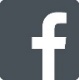 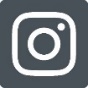 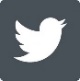 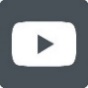 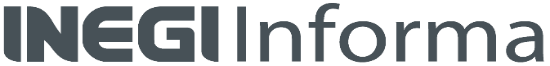 ANEXONota técnicaPrincipales resultadosEn abril de 2022, ingresaron al país 5 318 711 visitantes. De estos, 3 067 800 fueron turistas internacionales (viajeros residentes en el extranjero que pernoctan en México). Cuadro 1Número de visitantes, gasto total y gasto medio(Ingresos y egresos) 1/	Entradas2/	Millones de dólares3/	Dólares4/	Salidas5/	Variación correspondiente al mes de abril de 2022 respecto al mismo mes de 2021.Fuente: INEGI. Encuestas de Viajeros Internacionales.Gráfica 1Número de visitantes(Miles)Fuente: INEGI. Encuestas de Viajeros Internacionales.Ingresos de residentes en el extranjeroNúmero de turistas internacionalesEn abril de 2022, el número de turistas internacionales que ingresaron al país fue de 
3 067 800. En abril de 2021 se reportó un ingreso de 2 325 824 turistas y para el mismo mes de 2020, un total de 775 418 turistas.En el caso de los turistas de internación, en abril de 2022 se registró un total de 
2 097 010. En abril de 2021 fue de 1 184 735 y en el mismo mes de 2020, de 
84 616 turistas.Cuadro 2Número de turistas internacionales que ingresaron al país según tipo1/1/	Entradas2/	Variación correspondiente al mes de abril de 2022 respecto al mismo mes de 2021.Fuente: INEGI. Encuestas de Viajeros Internacionales.Del total de turistas de internación que ingresaron al país en abril de 2022, 86.3 % lo hizo por vía aérea y el restante 13.7 %, por vía terrestre.Gráfica 2Ingreso de turistas de internación según tipo abril de 2022Fuente: INEGI. Encuestas de Viajeros Internacionales.Gasto totalEn abril de 2022, el ingreso de divisas por concepto de turistas internacionales alcanzó 
2 274.2 millones de dólares. De esta cifra, 2 172.9 millones de dólares correspondieron a turistas de internación y 101.3 a turistas fronterizos.Cuadro 3Ingreso de divisas de los turistas internacionalesNota: 	La suma de los parciales puede no coincidir con los totales debido al redondeo de las cifras.1/	Variación correspondiente al mes de abril de 2022 respecto al mismo mes de 2021.Fuente:	INEGI. Encuestas de Viajeros Internacionales.Gasto medioEn abril de 2022, el gasto medio por visitante fue de 453.30 dólares. El de los turistas de internación fue de 1 036.20 dólares. El gasto medio de quienes ingresaron por vía aérea fue de 1 141.51 dólares y el de quienes entraron por vía terrestre fue de 372.75 dólares.Cuadro 4Cuadro resumen de los visitantes internacionalesabril de los años señaladosNota: 	La suma de los parciales puede no coincidir con los totales debido al redondeo de las cifras.1/	Entradas2/	Millones de dólares3/	Dólares4/	Variación correspondiente al mes de abril de 2022 respecto al mismo mes de 2021.NC	No calculable.Fuente: INEGI. Encuestas de Viajeros Internacionales.Egresos de residentes en MéxicoNúmero de turistas internacionalesEn abril de 2022, se registró un total de 1 146 342 turistas internacionales (viajeros residentes en México que pernoctaron en el extranjero). En abril de 2021 salieron 
916 512 y en el mismo mes de 2020 se reportaron 198 899.Cuadro 5Número de turistas internacionales que egresaron del país según tipo1/1/	Salidas2/	Variación correspondiente al mes de abril de 2022 respecto al mismo mes de 2021.Fuente: INEGI. Encuestas de Viajeros Internacionales.Cuadro 6Cuadro resumen de los visitantes internacionalesabril de los años señaladosNota: 	La suma de los parciales puede no coincidir con los totales debido al redondeo de las cifras.1/	Salidas2/	Millones de dólares3/	Dólares4/	Variación correspondiente al mes de abril de 2022 respecto al mismo mes de 2021.N/A	No aplicable.Fuente: INEGI. Encuestas de Viajeros Internacionales.Nota al usuarioEn apego a las disposiciones gubernamentales de cada entidad federativa debido a la emergencia sanitaria originada por la COVID-19, se ha mantenido la captación de entrevistas cara a cara para las Encuestas de Viajeros Internacionales (EVI), en tanto el semáforo de riesgo epidemiológico lo ha permitido. La tasa de respuesta de las EVI para el mes de abril de 2022 registró porcentajes apropiados, lo que permitió la generación de estadísticas con niveles altos de calidad.Nota metodológica El objetivo de las EVI es obtener información para generar estadística básica, referida al momento de la entrevista, acerca del número de viajeros internacionales, los ingresos o egresos de divisas que se derivan de sus transacciones, del gasto medio generado. También se consideran la ciudad de origen, el destino y las características generales del viaje.La unidad de observación son todas y todos los viajeros internacionales, que pueden ser turistas (pernoctan por lo menos una noche dentro del destino visitado) o excursionistas (no pernoctan o se les conoce como visitantes de día). Además, pueden ser fronterizos (permanecen dentro de la delimitación de la franja fronteriza) o de internación (ingresan más allá de la delimitación de la franja fronteriza).Los viajeros internacionales se clasifican por tipo de flujo (receptivo o egresivo) y por medio de transporte (vía aérea, terrestre o marítima). Las y los receptivos son quienes residen en el extranjero y visitaron México. Las y los egresivos son quienes residen en México y visitaron otros países por cualquier motivo.El diseño de las EVI tiene como base metodológica y conceptual las recomendaciones internacionales de la Organización Mundial de Turismo (OMT). Estas establecen los lineamientos para la investigación del sector turístico, la unidad de observación, los criterios para su clasificación y la definición de las variables de estudio.En cuanto a la cobertura temática, se obtiene información para las siguientes variables: número de visitantes internacionales, gasto total, gasto medio y motivo principal del viaje, entre otras. La cobertura geográfica de las EVI proporciona información con representatividad a nivel nacional.Para el turismo de internación, la unidad de muestreo son las y los turistas de internación y excursionistas en cruceros. El esquema de muestreo es estratificado y polietápico, y se determina en un periodo de captación de manera mensual, con un marco de muestreo integrado por los registros administrativos que proporciona la Unidad de Política Migratoria, Registro e Identidad de Personas (UPMRIP) de la Secretaría de Gobernación (SEGOB); la Secretaría de Comunicaciones y Transportes (SCT); Aeropuertos y Servicios Auxiliares (ASA) y el Banco Nacional del Ejército, Fuerza Aérea y Armada, S.N.C. (Banjercito). Las y los viajeros fronterizos (turistas y excursionistas) también son unidad de muestreo. El esquema de muestreo es estratificado y polietápico; el marco son los conteos en frontera norte (entradas de automóviles y peatones).El tamaño de muestra mensual se compone por alrededor de 24 733 entrevistas, que representa la cuota mínima a captar. La entrevista directa es la modalidad de captación de información en cuestionario impreso.La estrategia de captación está referenciada a una matriz de horarios que ayuda a estimar la población objeto de estudio. Esta matriz se define estratégicamente para obtener una estimación con calidad y representatividad en diferentes niveles temporales y geográficos.Mediante las EVI, el Instituto Nacional de Estadística y Geografía (INEGI) genera la información contenida en este documento y la da a conocer con base en el Calendario de Difusión de Información Estadística y Geográfica y de Interés Nacional.Los resultados pueden consultarse en la página del INEGI, en las siguientes secciones:Tema:Turismo  https://www.inegi.org.mx/temas/turismo/ Programas:Encuesta de Turismo de Internación (ETI) https://www.inegi.org.mx/programas/eti/2018/Encuesta de Viajeros Fronterizos (EVF) https://www.inegi.org.mx/programas/evf/2018/ConceptoAbrilAbrilAbrilVariación porcentual anual5/  Concepto202020212022Variación porcentual anual5/  IngresosNúmero de visitantes1/2 226 9894 185 0675 318 71127.1Gasto total2/ 130.11 277.72 411.088.7Gasto medio3/ 58.42 305.31 453.3048.5EgresosNúmero de visitantes4/1 433 8042 586 1823 309 03228.0Gasto total2/ 86.6 346.3 567.864.0Gasto medio3/ 60.41 133.89 171.6028.2ConceptoAbrilAbrilAbrilVariación porcentual anual5/  Concepto202020212022Variación porcentual anual5/  IngresosNúmero de visitantes1/2 226 9894 185 0675 318 71127.1Gasto total2/ 130.11 277.72 411.088.7Gasto medio3/ 58.42 305.31 453.3048.5EgresosNúmero de visitantes4/1 433 8042 586 1823 309 03228.0Gasto total2/ 86.6 346.3 567.864.0Gasto medio3/ 60.41 133.89 171.6028.2Tipo de turistasAbrilAbrilAbrilVariación porcentual anual2/Tipo de turistas202020212022Variación porcentual anual2/Turistas internacionales775 4182 325 8243 067 80031.9  Turistas de internación84 6161 184 7352 097 01077.0    Vía aérea29 420948 5091 809 75990.8    Vía terrestre55 196236 226287 25121.6  Turistas fronterizos690 8021 141 089970 790-14.9Tipo de turistasAbrilAbrilAbrilVariación porcentual anual1/ Tipo de turistas202020212022Variación porcentual anual1/ Millones de dólaresMillones de dólaresMillones de dólaresMillones de dólaresMillones de dólaresTuristas internacionales70.61 183.22 274.292.2  Turistas de internación44.41 093.82 172.998.7    Vía aérea22.11 018.52 065.9102.8    Vía terrestre22.375.3107.142.2  Turistas fronterizos26.389.4101.313.3    Peatones5.414.813.3-10.3    En automóviles20.874.688.017.9ConceptoIngresosIngresosIngresosIngresosConcepto202020212022Variación porcentual anual4/Número de visitantes1/2 226 9894 185 0675 318 71127.1Turistas Internacionales775 4182 325 8243 067 80031.9  Turistas de internación84 6161 184 7352 097 01077.0    Vía aérea29 420948 5091 809 75990.8    Vía terrestre55 196236 226287 25121.6  Turistas fronterizos 690 8021 141 089970 790-14.9Excursionistas Internacionales1 451 5711 859 2432 250 91121.1    Excursionistas fronterizos1 451 5711 859 2431 621 649-12.8    Excursionistas en cruceros00629 262NCGasto total2/130.11 277.72 411.088.7Turistas Internacionales70.61 183.22 274.292.2  Turistas de internación44.41 093.82 172.998.7    Vía aérea22.11 018.52 065.9102.8    Vía terrestre22.375.3107.142.2  Turistas fronterizos26.389.4101.313.3Excursionistas Internacionales59.594.5136.844.7    Excursionistas fronterizos59.594.589.6-5.2    Excursionistas en cruceros0.00.047.1NCGasto medio3/58.42305.31453.3048.5Turistas Internacionales91.09508.73741.3345.7  Turistas de internación524.43 923.221 036.2012.2    Vía aérea751.031 073.791 141.516.3    Vía terrestre403.66318.65372.7517.0  Turistas fronterizos38.0178.39104.3633.1Excursionistas Internacionales40.9750.8360.7519.5    Excursionistas fronterizos40.9750.8355.278.7    Excursionistas en crucerosNCNC74.89NCTipo de turistasAbrilAbrilAbrilVariación porcentual anual2/Tipo de turistas202020212022Variación porcentual anual2/Turistas internacionales198 899916 5121 146 34225.1   Turistas de internación53 354684 321850 03924.2   Turistas fronterizos145 545232 191296 30327.6ConceptoEgresosEgresosEgresosEgresosConcepto202020212022Variación 
porcentual anual4/ Número de visitantes1/1 433 8042 586 1823 309 03228.0Turistas Internacionales 198 899 916 5121 146 34225.1  Turistas de internación 53 354 684 321 850 03924.2    Vía aérea 25 917 341 718 424 30524.2    Vía terrestre 27 437 342 603 425 73424.3  Turistas fronterizos 145 545 232 191 296 30327.6Excursionistas Internacionales1 234 9051 669 6702 162 69029.5    Excursionistas fronterizos1 234 9051 669 6702 162 69029.5    Excursionistas en crucerosN/AN/AN/AN/AGasto total2/86.6346.3567.864.0Turistas Internacionales31.3266.5451.669.4  Turistas de internación24.9253.0431.570.5    Vía aérea18.1182.8362.098.0    Vía terrestre6.870.269.5-1.0  Turistas fronterizos6.413.520.048.3Excursionistas Internacionales55.379.7116.345.8    Excursionistas fronterizos55.379.7116.345.8    Excursionistas en crucerosN/AN/AN/AN/AGasto medio3/ 60.41 133.89 171.6028.2Turistas Internacionales 157.32 290.81 393.9135.5  Turistas de internación 466.82 369.76 507.6837.3    Vía aérea 698.13 534.96 853.2359.5    Vía terrestre 248.32 204.99 163.28-20.3  Turistas fronterizos 43.86 58.11 67.5316.2Excursionistas Internacionales 44.80 47.75 53.7612.6    Excursionistas fronterizos 44.80 47.75 53.7612.6    Excursionistas en crucerosN/AN/AN/AN/A